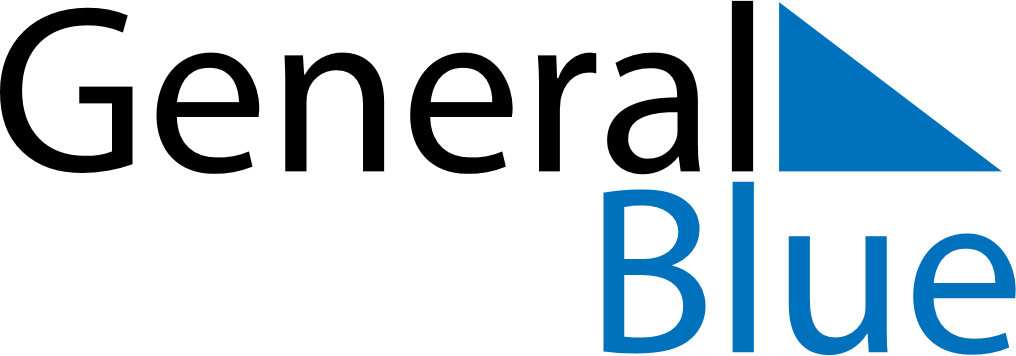 Weekly CalendarDecember 30, 2024 - January 5, 2025Weekly CalendarDecember 30, 2024 - January 5, 2025Weekly CalendarDecember 30, 2024 - January 5, 2025Weekly CalendarDecember 30, 2024 - January 5, 2025Weekly CalendarDecember 30, 2024 - January 5, 2025Weekly CalendarDecember 30, 2024 - January 5, 2025Weekly CalendarDecember 30, 2024 - January 5, 2025MondayDec 30MondayDec 30TuesdayDec 31WednesdayJan 01ThursdayJan 02FridayJan 03SaturdayJan 04SundayJan 05AMPM